Parish of the Resurrection AltonA meeting for the election of churchwardens will be held by Zoomhttps://us02web.zoom.us/j/81408930676?pwd=K0svQWQ4SmNUU3lNa2M3NFpwUEVLZz09Meeting ID: 814 0893 0676Passcode: 771225on 10th  day of May 2021 at  6pmThis meeting may be attended by:All persons whose names are entered on the church electoral roll of the parish andAll persons resident in the parish whose names are entered on a register of local government electors by reason of such residenceSigned Minister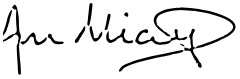 Dated 23rd April 2021In this Notice “parish” means an ecclesiastical parish. 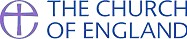 NOTICE OF A MEETING FOR 
THE ELECTION OF CHURCHWARDENS